Российская ФедерацияГородской округ «город Клинцы Брянской области»Клинцовская городская администрацияПостановлениеОт «17» мая 2016 г.  № 1152                 г. КлинцыО создании общественного совета по обсуждению проектов муниципальных правовых актов городского округа «город Клинцы Брянской области» в сфере нормирования закупок товаров, работ, услуг, разрабатываемых Клинцовской городской администрацией, подведомственными ей казенными учреждениями.             В соответствии с Постановлением Правительства Российской Федерации от 18.05.2015 № 476 «Об утверждении общих требований к порядку разработки и принятия правовых актов о нормировании в сфере закупок, содержанию указанных актов и обеспечению их исполнения»,
ПОСТАНОВЛЯЮ:           1. Создать общественный совет по обсуждению проектов муниципальных правовых актов городского округа «город Клинцы Брянской области» в сфере нормирования закупок товаров, работ, услуг, разрабатываемых Клинцовской городской администрацией, подведомственными ей казенными и бюджетными учреждениями. 
           2. Утвердить прилагаемое Положение об общественном совете при Клинцовской городской администрации (Приложение № 1).          3. Опубликовать настоящее постановление на официальном сайте Клинцовской городской администрации в сети Интернет (www.Klinci.ru)4. Контроль за исполнением настоящего постановления возложить на первого  заместителя  главы  Клинцовской  городской  администрации Клетного О. Ф.Глава Клинцовской городскойадминистрации                                                                                    С. Ю. Евтеев        Приложение к постановлению Клинцовской городской администрации от  17.05.2016   № 1152   ПОЛОЖЕНИЕОб Общественном Совете при Клинцовской городской администрации 1. ОБЩИЕ ПОЛОЖЕНИЯ1.1. Настоящее Положение определяет цели, функции и полномочия Общественного Совета при Клинцовской городской администрации (далее - Совет), порядок формирования его состава и организационные основы деятельности в целях осуществления общественного контроля в сфере закупок. Состав общественного Совета утверждается распоряжением Клинцовской городской администрации.1.2. Совет является консультативно-совещательным органом, призванным обеспечивать взаимодействие Клинцовской городской администрации с общественными организациями и объединениями, инициативными гражданами города, способствовать развитию институтов гражданского общества, учету интересов населения городского округа «город Клинцы Брянской области» при выработке и реализации муниципальной политики.1.3. В своей деятельности Совет руководствуется Конституцией Российской Федерации, законодательством Российской Федерации, Брянской области, Уставом г. Клинцы, муниципальными правовыми актами городского округа «город Клинцы Брянской области» и настоящим Положением.1.4. Члены Совета осуществляют свою деятельность на общественных началах.1.5. В своей работе Совет взаимодействует с Клинцовским городским Советом народных депутатов и Клинцовской городской администрацией, общественными организациями и объединениями, инициативными группами граждан городского округа «город Клинцы Брянской области».1.6. Решения Совета носят рекомендательный характер.1.7. Организационно-техническое и информационное обеспечение деятельности Совета осуществляет отдел экономического анализа, прогнозирования, торговли и потребительского рынка Клинцовской городской администрации. Протокол заседания Совета ведется представителем отдела экономического анализа, прогнозирования, торговли и потребительского рынка Клинцовской городской администрации.                          2. ОСНОВНЫЕ ЦЕЛИ И ФУНКЦИИ СОВЕТА2.1. Основными целями деятельности Совета являются обеспечение конструктивного взаимодействия Клинцовской городской администрации с инициативными гражданами, общественными организациями и объединениями, вовлечение общественности в процесс принятия и реализации управленческих решений по наиболее важным для населения городского округа «город Клинцы Брянской области» вопросам экономического, социально-политического и культурного развития города, достижение и укрепление общественного согласия.2.2. Функциями Совета являются:2.2.1. обсуждение проектов муниципальных правовых актов городского округа «город Клинцы Брянской области» в сфере нормирования закупок товаров, работ, услуг, разрабатываемых Клинцовской городской администрацией, подведомственными ей казенными учреждениями. 2.2.2. информирование общественности города о деятельности Клинцовской городской администрации в сфере закупок.3. ПОРЯДОК ФОРМИРОВАНИЯ СОВЕТА3.1. Состав Совета формируется Клинцовской городской администрацией на основе предложений граждан города, представителей общественных организаций и объединений, образовательных и научных организаций, действующих на территории города. На официальном сайте Клинцовской городской администрации в информационно-телекоммуникационной сети «Интернет» (www.Klinci.ru) размещается информация о начале формирования Совета. Предложения принимаются в течении 7 дней со дня размещения информации о начале формирования Совета.3.2 Численность Совета составляет не менее 5 человек. Секретарь Совета не является членом Совета, а утверждается распоряжением Клинцовской городской администрации из числа муниципальных служащих отдела экономического анализа, прогнозирования, торговли и потребительского рынка.3.3. Граждане, получившие предложение войти в состав Совета, в течение 7 дней письменно уведомляют главу Клинцовской городской администрации о своем согласии либо об отказе войти в состав Совета. Граждане, не направившие письменные уведомления в указанный срок, считаются отказавшимися входить в состав Совета. 3.4. Члены Общественного Совета включаются в его состав по одному из следующих оснований:3.4.1. заявление гражданина, поданного лично до истечения срока завершения процедуры формирования Общественного Совета;3.4.2. письменного согласия на приглашение войти в состав Общественного Совета.3.5. Состав Общественного Совета утверждается распоряжением Клинцовской городской администрации.3.6. Полномочия члена Общественного Совета прекращаются в случае:3.6.1. появления оснований, с наступлением которых гражданин не может быть членом Общественного Совета в соответствии с пунктом 3.9  . настоящего Порядка;3.6.2. подачи им заявления о выходе из состава Общественного Совета;3.6.3. неспособности его по состоянию здоровья участвовать в работе Совета;3.6.4. вступления в законную силу вынесенного в отношении него обвинительного приговора суда;3.6.5. признания его на основании решения суда, вступившего в законную силу, недееспособным, безвестно отсутствующим или умершим;3.6.6. нарушения им этических норм (по решению не менее половины членов Совета общественности, принятому на заседании Совета общественности);3.6.7. отсутствия на заседаниях Совета без уважительной причины более трех раз;3.6.8. его смерти.3.7. Решение о прекращении полномочий члена Совета принимается на заседании Совета и оформляется путем внесения изменений в распоряжение Клинцовской городской администрации о составе Совета.3.8. Деятельность Общественного Совета освещается в отдельном разделе официального сайта Клинцовской городской администрации.3.9. Членами Совета не могут быть лица:3.9.1. замещающие государственные должности РФ и субъектов РФ, должности государственной службы РФ и субъектов РФ,  должности муниципальной службы, а так же лица замещающие выборные должности в органах местного самоуправления;3.9.2. имеющие непогашенную или неснятую судимость;3.9.3. признанные недееспособными на основании решения суда;3.9.4. не достигшие совершеннолетия, не являющиеся гражданами РФ или имеющие гражданство иностранного государства.3.10. Первое заседание Совета проводится не позднее месяца со дня формирования полного состава Совета.3.11. Руководство деятельностью Совета осуществляет председатель Совета. Председатель Совета и заместитель председателя избираются на первом заседании Совета путем открытого голосования простым большинством голосов членов Совета, присутствующих на заседании.3.12. Срок полномочий членов Совета истекает через 3 года со дня первого заседания Совета.3.13. За два месяца до истечения срока полномочий членов Совета, глава Клинцовской городской администрации инициирует процедуру формирования нового состава Совета.4. ОРГАНИЗАЦИЯ ДЕЯТЕЛЬНОСТИ СОВЕТА4.1. Совет планирует свою деятельность самостоятельно на основе предложений членов Совета с учетом перспективных и текущих планов работы Клинцовской городской администрации. План работы Совета составляется на календарный год и утверждается на заседании Совета.4.2. Основной формой работы Совета являются заседания. Вопросы на заседаниях рассматриваются в соответствии с планом работы. По предложению главы Клинцовской городской администрации, председателя Совета, заместителя председателя или 1/3 членов Совета в повестку дня заседания могут вноситься вопросы, не предусмотренные планом.4.3. Председатель Совета осуществляет общее руководство Советом:4.3.1. формирует план работы Совета;4.3.2. подписывает решения и другие документы;4.3.3. распределяет обязанности между членами Совета;4.3.4. привлекает необходимых специалистов для работы Совета;4.3.5. контролирует исполнение решений Совета;4.3.6. представляет главе Клинцовской городской администрации решения, предложения и рекомендации, подготовленные Советом;4.3.7. представляет Совет в Клинцовской городской администрации, а также во взаимодействии с другими юридическими и физическими лицами.4.4. Заместитель председателя исполняет функции председателя в его отсутствие.4.5. Члены Совета участвуют в его заседаниях лично без права замены. В случае отсутствия на заседании член Совета имеет право предоставить свое мнение по рассматриваемым вопросам в письменной форме.4.6. Члены Совета:4.6.1. участвуют в работе Совета и содействуют выполнению принятых решений;4.6.2. вносят на обсуждение свои предложения по плану работы Совета, повестке заседаний.4.7. Регламент заседаний Совета определяется Советом в зависимости от количества вопросов в повестке дня и объёма рассматриваемых материалов.4.8. Для изучения вопросов по конкретным направлениям Совет может своим решением создавать рабочие группы из числа членов Совета и привлекаемых специалистов. Итоги рассмотрения вопросов, входящих в компетенцию рабочих групп, в виде рекомендаций и предложений оформляются протоколом и направляются в Совет.5. ПОРЯДОК РАБОТЫ СОВЕТА5.1. Заседания Совета проводятся не реже двух раз в год. При необходимости по инициативе главы Клинцовской городской администрации, председателя Совета или 1/3 членов Совета могут быть проведены внеочередные заседания Совета.5.2. Заседание считается правомочным, если на нём присутствует более половины общего числа членов Совета.5.3. Вопросы к заседанию готовятся заблаговременно инициаторами их внесения и всеми заинтересованными членами Общественного Совета.5.4. Перечень вопросов, подлежащих рассмотрению на заседании Общественного Совета, определяется и направляется членам Общественного Совета не позднее чем за 3 дня до его заседания.5.5. Для принятия Советом решения применяется процедура открытого голосования. Решения Совета по обсуждаемым вопросам принимаются простым большинством голосов от числа присутствующих на заседании его членов.5.6. Члены Общественного Совета имеют равные права на участие в работе Совета. Каждый член Общественного Совета при принятии решений имеет один голос.5.7. Деятельность Общественного Совета основывается на коллективном, свободном и деловом обсуждении.5.8. Решения Совета могут приниматься в следующих формах: решение, рекомендация, обращение, заявление.5.9. Особые мнения и замечания членов Совета излагаются в отдельной записке и в обязательном порядке прикладываются к решению Совета.5.10. Решения Совета оформляются протоколами заседаний Совета.Протокол заседания подписывается председателем, в случае его отсутствия - председательствующим Совета в пятидневный срок со дня проведения заседания Совета.5.11. Информация о выполнении принятых ранее решений доводится до сведения членов Совета на очередном заседании Совета.5.12. В работе Совета по приглашению членов Совета либо по собственной инициативе могут участвовать: депутаты Клинцовского городского Совета народных депутатов, представители СМИ, представители других некоммерческих и коммерческих организаций (по представлению руководителя организации), отдельные граждане с правом совещательного голоса.5.13. Обсуждаемые Советом вопросы и принятые на заседаниях Совета решения доводятся до сведения населения городского округа «город Клинцы Брянской области»  путем размещения на сайте Клинцовской городской администрации.6. ПОЛНОМОЧИЯ СОВЕТА, ПРАВА И ОБЯЗАНОСТИ ЧЛЕНОВ СОВЕТА6.1. Совет имеет право:6.1.1. запрашивать от Клинцовской городской администрации, предприятий, организаций, учреждений информацию, необходимую для осуществления функций Совета;6.1.2. знакомиться с работой общественных объединений, заслушивать информацию об их деятельности, давать рекомендации и предложения, в том числе с представлением их главе Клинцовской городской администрации;6.1.3. взаимодействовать с другими совещательными, консультативными, координационными и иными формированиями, образованными при Клинцовской городской администрации;6.1.4. вносить предложения о дополнениях и изменениях в Положение о Совете;6.1.5. приглашать на свои заседания представителей Клинцовской городской администрации, представителей муниципальных учреждений, общественных объединений.6.2. Члены Совета:6.2.1. имеют равные права и обязанности;6.2.2. принимают участие в заседаниях Совета с правом решающего голоса;6.2.3. возглавляют или входят в состав рабочих групп, организуют их работу;6.2.4. вносят предложения по планированию работы Совета, готовят и представляют на обсуждение Совета информацию по конкретным вопросам повестки заседания Совета и другие материалы, содействуют выполнению принятых решений;6.2.5. инициируют, планируют и организуют общественные слушания по вопросам своей компетенции, научно-практические конференции, «круглые столы» и другие мероприятия;6.2.6. представляют информационный материал для публикации в СМИ.6.3. Члены Совета не вправе делегировать свои полномочия другим лицам.6.4. Члены Совета обязаны соблюдать законодательство Российской Федерации и Брянской области, требования муниципальных правовых актов городского округа «город Клинцы Брянской области», общепризнанные нормы корпоративного поведения и настоящего Положения.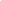 